Анализ реализации планамероприятий в рамках Недели биологии, химиифизики в Учреждении «Академический лицей г. Костанай»в 2021-2022 учебном году.Школьные предметы биология, химия – важное звено в общей системе образования, которая направлены не только на овладение учащимися знаниями о живой природе, но и на формирование целостной картины мира, как компонента общечеловеческой культуры, на воспитание и формирование здорового образа жизни и экологически грамотных людей. Большую роль  в этом играет организация внеклассной  и внеурочной  деятельности, проведение предметных недель.        Предметная неделя способствуют повышению творческой активности учащихся, развитию чувства коллективизма, помогают учащимся раскрыться: показать свои организаторские, интеллектуальные, а иногда и актерские способности. Проведение предметных недель очень важно и для учителя. Как правило, у  обучающихся,  принимающих активное участие в организации и проведении предметной недели повышается интерес к изучаемому предмету, повышается их активность на уроке, более прочными становятся знания. Цели и задачи: активизация познавательной деятельности учащихся, через участие в проектировании, подготовке и проведении мероприятий предметной недели;формирование коммуникативных умений через работу в разновозрастных группах, в секциях по интересам; воспитание у учащихся творческой активности, бережного отношения к природе (развитие экологического мышления), ответственности и самостоятельности через участие в предметной неделе.воспитание ценностного отношения к своему здоровью и здоровью близких, окружающих людей.Форма проведения мероприятий: выставки (творческих работ), познавательные внеклассные мероприятия, конкурсы, викторины, презентации проектов учащихся.Принцип проведения недели: каждый обучающийся является активным участником всех событий недели. Он может попробовать себя в разных ролях и видах деятельности.Прогнозируемый результат: приобретение каждым учеником веры в свои силы, уверенности в своих  способностях и возможностях; развитие коммуникативных качеств личности, взаимоуважения, доверия, уступчивости, инициативности, терпимости; развитие осознанных мотивов учения, побуждающих к активной познавательной деятельности.Предметная Неделя была проведена в указанные сроки, согласно утверждённому плану. При подготовке мероприятий и творческих заданий учитывались возрастные особенности детей. Каждое мероприятие было нацелено на реализацию поставленных задач. 15.11 с целью ознакомления с планом, было проведено открытие недели. Глашатай Здоровец Г. ученица 8 класса, прошла по кабинетам и рассказала о мероприятиях, запланированных на предметной неделе 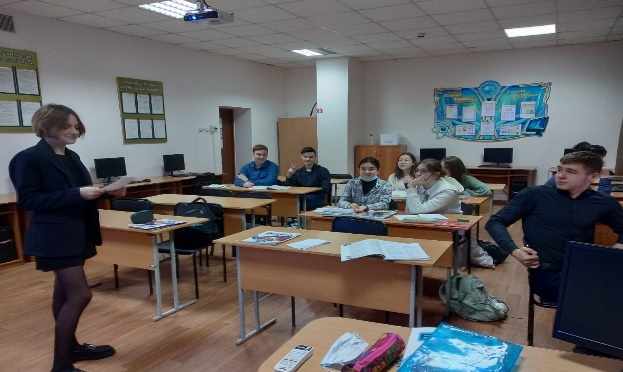 В фойе школы  были оформлены стенды: Фото – галерея «Интересные факты из жизни ученых» Стенд «Конкурсы ребусов, кроссвордов и викторин»Все плакаты с интересом читались учащимися школы. Представленные загадки, ребусы, кроссворды разгадывались на переменах. Учащиеся получили много увлекательной информации.16.11 по плану классные руководители провели классные часы «Сейчас в моде здоровый образ жизни». Классные часы были проведены в форме круглого стола, бесед, конкурсов. Целью выбора темы классного часа было воспитание бережного отношения к своему здоровью.	Открытый урок «Гигиена мочевыделительной системы. Заболевания почек и органов мочевыделительной системы» в 9 классе с целью: объяснять меры профилактики болезней почек и мочевыделительной системы был проведен учителем биологии и химии Абеновой А.Ж.  17.11. 2021. Урок был призван способствовать развитию у учащихся- умения формулировать причинно-следственные связи между событиями.- создавать условия для развития пространственных представлений, логического мышления, коммуникативных  способностей;- развивать познавательные интересы учащихся- развивать творческие, коммуникативные  способности, воображение- развивать умения организовать свою деятельность;- развивать умения работать в группе с учебником      С помощью актуализации знаний, учитель подвела учеников к новой теме и сформулировала цели и задачи урока. При объяснении новой темы учитель использовала презентацию, демонстрировала опыт, использовала групповую работу с учащимися. Урок проходил в высоком темпе. Обстановка на уроке была доброжелательной. В конце урока ребята сформулировали выводы по изученной теме. Цель урока была достигнута.познакомить учащихся 6 класса с такой школьной дисциплиной, как «биология» и объектами её изучения; вызвать интерес к данной дисциплине.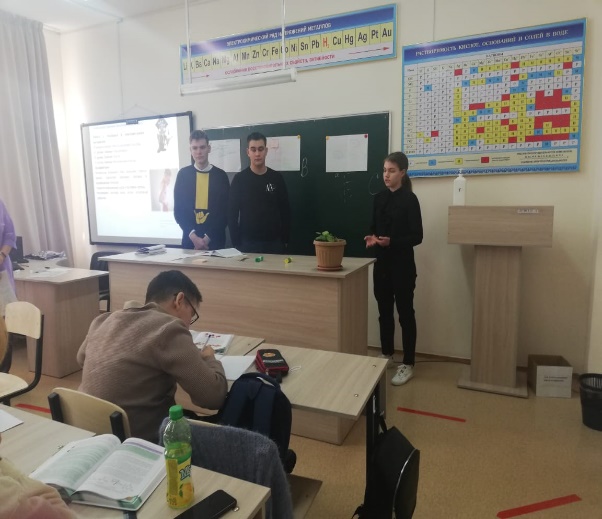 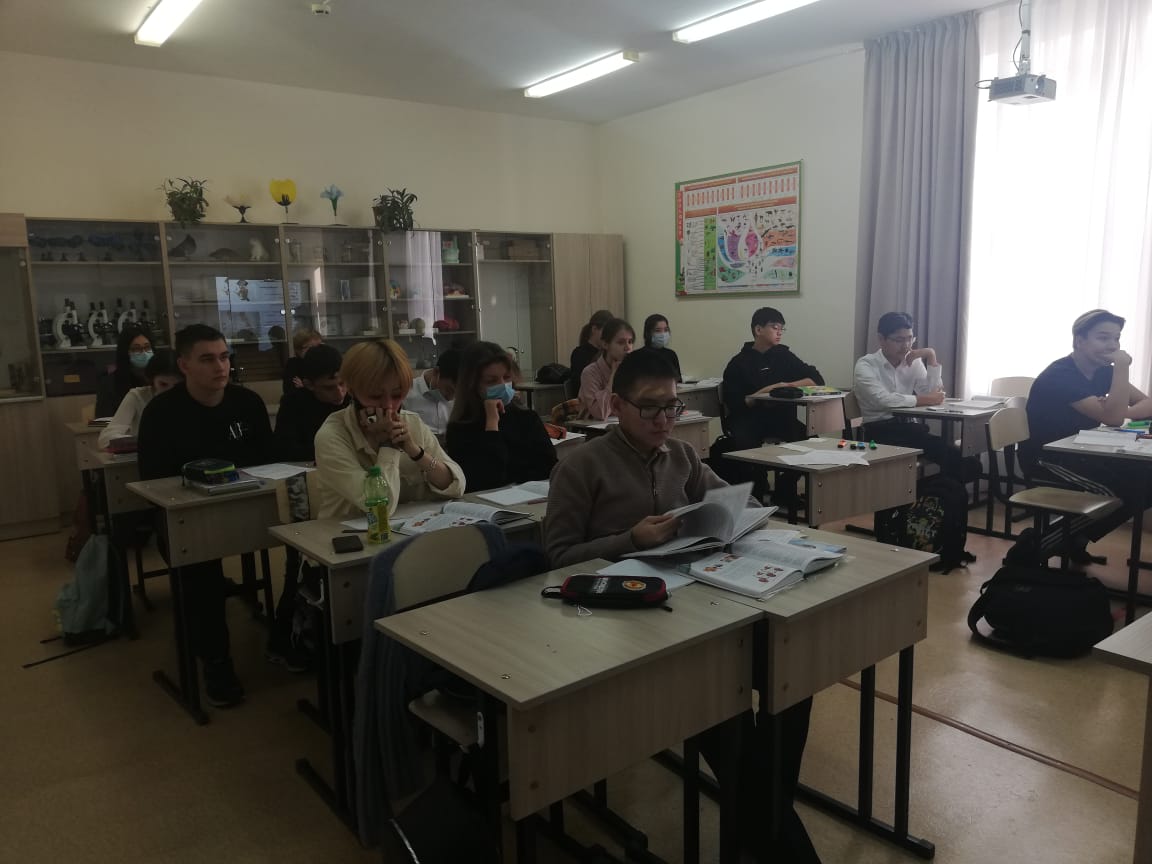  Внеклассное мероприятие «Экскурсия в кабинет биологии на тему:«Таинственный мир – Биологии» было проведено с целью познакомить учащихся 6 класса с такой школьной дисциплиной, как «биология» и объектами её изучения; вызвать интерес к данной дисциплине. Учащиеся с интересом слушали ученицу 8 класса Здоровец Г., которая рассказала о предмете «Биология», познакомила с оборудованием кабинета. Экскурсия прошла по станциям: Гербарная, Натуральных обьектов, Модельная, Микроскопическая, Игровая, Мультимедийная, Экспериментальная. Ребята рассмотрели в микроскоп растительную клетку, познакомились с микромиром и одноклеточными животными. Подобные внеклассные мероприятия расширяют кругозор учащихся, способствуют формированию умений использовать знания на практике, повышают интеллект учащихся, повышают интерес к изучаемому предмету.   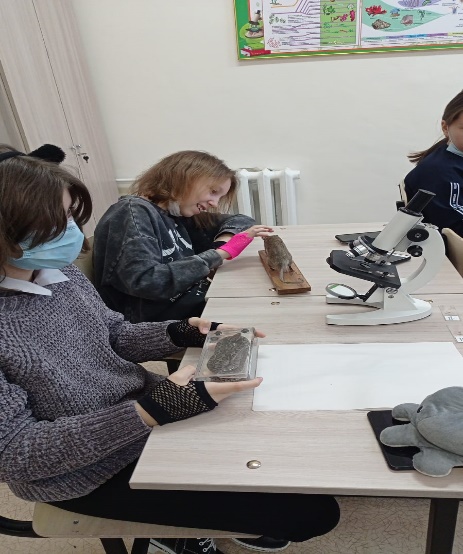 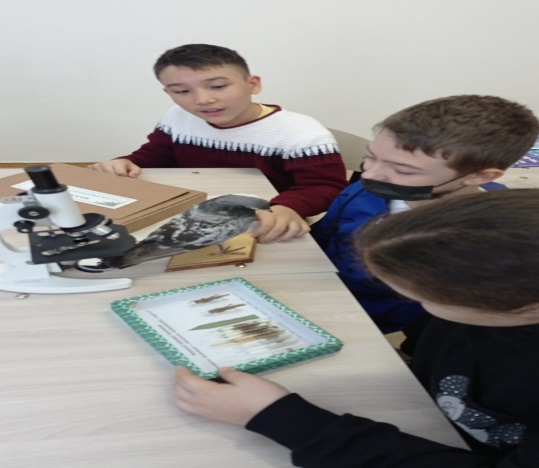         Учащиеся 11 класса активно участвовали в проведении внеклассного мероприятия для 7-8 классов «В гостях у волшебницы химии». Цель мероприятия:  1. Развитие у учащихся  интереса к изучению химии, как науки формирующей целостную картину восприятия окружающего мира;2. Развитие у школьников познавательной активности, внимания, наблюдения, коммуникативных способностей.3.Развитие у учащихся старших классов практических навыков при проведении демонстрационных химических опытов, соблюдение техники безопасности.Учащимися 11 класса тщательно подготовлена экспериментальная часть, отработана техника проведения опытов. Конкурс прошел в игровой форме, участвовал «Химовенок», который попадал в различные истории. Команды ребят разгадывали «Химические шарады», участвовали в конкурсах: «Превращения без превращений», «Перевертыши»«Экспериментальный». Деревянко С. показала фокус передача мысли на расстоянии. Учитель химии продемонстрировала необычные химические опыты: «Дым без огня», «Волшебный кувшин», «Взаимодействие раствора йода с крахмалом»,  «Несгораемый платок». Победившая команда была награждена «Сертификатом» на 10 баллов. 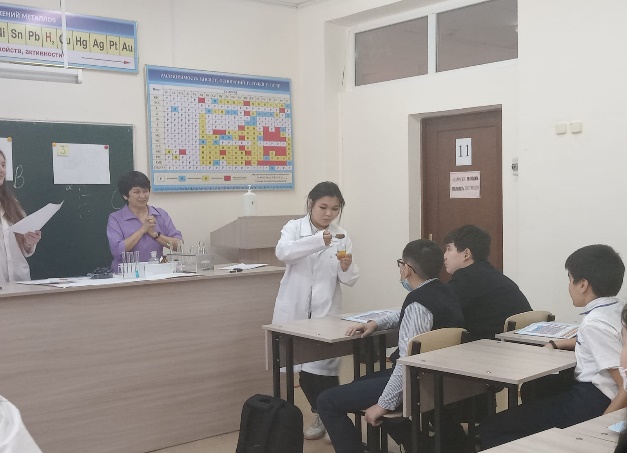 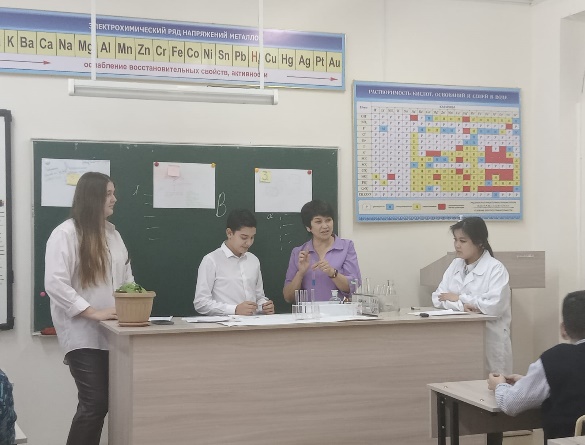 Проблема интересной Недели, как и хорошего урока – это проблема сочетания познавательного интереса, уровня подготовленности учащихся. Важно, что в эти дни дети ещё раз убедились, сколько всего интересного, необычного, значимого в предметах, как они все взаимосвязаны и необходимы в будущем для каждого из них. Игровые формы мероприятий привлекают учащихся к углубленному изучению предмета и нравятся ребятам. В пятницу были подведены итоги недели. В целом неделя прошла успешно. Поставленные цели были выполнены, за исключением мероприятии по физике, которые перенесены.   Все мероприятия были направлены на повышение интереса учащихся к учебной деятельности, к познанию жизни и самого себя, а также выработке самодисциплины и самоорганизации. Ученик мог проявить свою фантазию, артистизм, творчество  и знания по данному предмету, а через игру у ребят воспитывался интерес к родному краю и экологическая культура. 